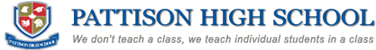 Course InformationACADEMIC READINESS (Starter): SPEAKING, LISTENING AND VOCABULARYTeacher: Frances KenstonEmail: frances.kenston@pattisonhighschool.caClassroom: Period 3 Room #116Course RationaleThe AR Starter: Speaking, Listening, and Vocabulary course is designed for beginners seeking support in their English learning, with a focus on enhancing speaking, listening, and vocabulary-building skills. Throughout the course, students will actively practice these skills in every lesson, culminating in a weekly presentation and vocabulary quizzes.Each lesson incorporates activities that foster critical thinking and soft skills, aiming to empower students for academic success.Assessment Guidelines: MaterialsPlease bring the following to class every day:Journal (Composition) Notebook and/or Laptop ComputerWorkbook/ Textbook (to be given by the teacher)A pen and/or a pencilA positive attitude ExpectationsAttend class punctually.Notify in advance if you anticipate an absence.Use English as the primary language in class to enhance your learning experience and accelerate your progress.Adhere to classroom rules, which will be introduced during the first week of classes.Always cultivate a culture of respect towards yourself and your peers.In- class Participation and Attendance30%Listening exercises will take place in class, where students will listen to prompts and answer related questions.Speaking activities will also be conducted during class, encouraging students to respond to questions and participate in discussions to express their thoughts.Weekly Reading Comprehension, Writing and Grammar Quizzes30%Complete the assigned tasks online, on paper, or through class discussions. Students are expected to present a topic using the vocabulary learned for the week and participate in discussions to share their thoughts. Each student will have the opportunity to ask and answer questions about the presentation. This activity typically occurs on Fridays.Mid-term Exam 20% The mid-term exam will take the form of a presentation. Students are required to present a topic of their choice using visuals like a PowerPoint presentation (PPT). The presentation will be recorded for evidence purposes.Final Exam20%The final assessment will encompass both listening and speaking components, with prompts closely resembling those encountered in English proficiency exams, such as IELTS.